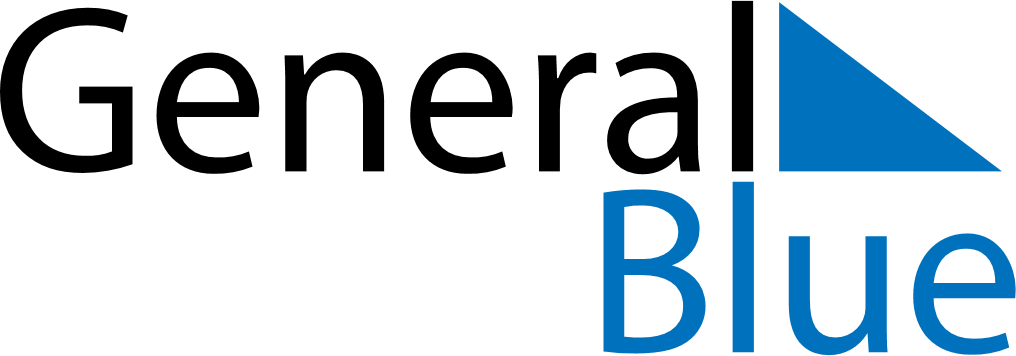 July 2021July 2021July 2021ZambiaZambiaSUNMONTUEWEDTHUFRISAT12345678910Heroes’ DayUnity Day111213141516171819202122232425262728293031